В соответствии с Земельным кодексом Российской Федерации, Федеральным законом от 26.12.2008 N 294-ФЗ "О защите прав юридических лиц и индивидуальных предпринимателей при осуществлении государственного контроля (надзора) и муниципального контроля",  Федеральным законом от 06.10.2003 № 131 – ФЗ «Об общих принципах организации местного самоуправления в Российской Федерации», Приказом Минэкономразвития России от 30.04.2009 N 141, Законом Оренбургской области от 27.10.2016 № 30//-VI-ОЗ  «О порядке осуществления муниципального земельного контроля», Уставом муниципального образования Соль-Илецкий городской округ,  постановляю:1. Утвердить форму мотивированного представления о необходимости назначения внеплановой выездной проверки, при осуществлении муниципального контроля, согласно приложению № 1 к настоящему постановлению. 2.Утвердить форму заявления о согласовании органом муниципального контроля с органом прокуратуры проведения внеплановой выездной проверки, при осуществлении муниципального контроля, согласно приложению № 2 к настоящему постановлению.      3. Контроль за исполнением настоящего постановления оставляю за собой.4. Настоящее постановление подлежит размещению на официальном сайте администрации муниципального образования Соль-Илецкий городской округ в сети интернет.5. Настоящее постановление вступает в силу после его подписания.Глава муниципального образованияСоль-Илецкий  городской округ                                                       А.А. КузьминРазослано: в прокуратуру Соль-Илецкого района, организационному отделу, отделу муниципального контроля.                  Приложение № 1                                                                          к постановлению администрации                                                                                  муниципального образования Соль-Илецкого городского округа  от	12.02.2020	№ 	234-п		Форма мотивированного представления о необходимости назначения внеплановой выездной проверкиАДМИНИСТРАЦИЯМУНИЦИПАЛЬНОГО ОБРАЗОВАНИЯ СОЛЬ-ИЛЕЦКИЙ ГОРОДСКОЙ ОКРУГМотивированное представление о необходимости назначения внеплановой выездной проверки от «___» ___________________ г.                                                  № ______           В ходе планового (рейдового) обследования (осмотра) земельного участка 												 ,                                   (кадастровый номер, адрес земельного участка) принадлежащего по данным ЕГРН на праве 																		             (указать вид права, на котором землепользователь владеет земельным участком)(наименование юридического лица, фамилия, имя, отчество (последнее — при наличии) индивидуального предпринимателя)проведенного  отделом  муниципального  контроля   на  основании:	 																																								(фамилия, имя, отчество (последнее – при наличии), должность должностного лица (должностных лиц), уполномоченного(ых) на проведение проверки)Выявлены нарушения обязательных требований или требований, установленных муниципальными правовыми актами (с указанием положений (нормативных) правовых актов) 																																							(с указанием характера нарушений)о чем составлен акт планового (рейдового) осмотра от «____» ___________ г.(реквизиты характера нарушений)           В соответствии со статьей 8.3 Федерального закона от 26.12.2008          № 294-ФЗ  «О защите прав юридических лиц и индивидуальных предпринимателей при осуществлении государственного контроля (надзора) и муниципального контроля» за допущенное правонарушение считаю необходимым внеплановую выездную проверку в отношении    																																																							(наименование юридического лица, фамилия, имя, отчество (последнее — при наличии) индивидуального предпринимателя)Прилагаемые документы:—задание о проведении планового (рейдового) обследования (осмотра);—распоряжение о проведении планового (рейдового) обследования (осмотра);—акт планового (рейдового) осмотра.___________________________                      ____________________________ (должность должностного лица (должностных лиц),                  ( подпись, ФИО)уполномоченного(ых) на проведение проверки)Приложение № 2                                                                          к постановлению администрации                                                                 муниципального образования Соль-Илецкого городского округа  от	12.02.2020	 № 	234-п		Форма заявления о согласовании органом муниципального контроляс органом прокуратуры проведения внеплановой выездной проверкиюридического лица, индивидуального предпринимателяАДМИНИСТРАЦИЯМУНИЦИПАЛЬНОГО ОБРАЗОВАНИЯ СОЛЬ-ИЛЕЦКИЙ ГОРОДСКОЙ ОКРУГЗАЯВЛЕНИЕо согласовании органом муниципального контроляс органом прокуратуры проведения внеплановой выездной проверкиюридического лица, индивидуального предпринимателя от «___» ___________________ г.                                                  № ______1.  В соответствии со статьей 10 Федерального закона  от  26  декабря  2008 г.   N   294-ФЗ   "О   защите   прав   юридических   лиц  и  индивидуальных предпринимателей  при  осуществлении  государственного контроля (надзора) и муниципального  контроля" просим согласия на проведение внеплановой выездной проверки в отношении																														 (наименование, адрес (место нахождения) постоянно действующего исполнительного органа юридического лица, государственный регистрационный номер записи о государственной регистрации юридического лица/фамилия, имя и (в случае, если имеется) отчество, место жительства индивидуального предпринимателя, государственный регистрационный номер записи о государственной регистрации индивидуального предпринимателя, идентификационный номер налогоплательщика)осуществляющего предпринимательскую деятельность по адресу: ______________________________________________________________________________________________________________________________________________________________________________________________________          2. Основание проведения проверки:____________________________________________________________________________________________________________________________________(ссылка на положение Федерального закона от 26 декабря 2008 г. N 294-ФЗ "О защите прав юридических лиц и индивидуальных предпринимателей при осуществлении государственного контроля (надзора) и муниципального контроля")3. Период проведения проверки:Дата начала «       »                   20        г.Дата окончания «         »                    20        г.Приложения: ______________________________________________________________________________________________________________________________(копия распоряжения или приказа руководителя, заместителя руководителя органа государственного контроля (надзора), органа муниципального контроля о проведении внеплановой выездной проверки. Документы, содержащие сведения, послуживши  основанием для проведения внеплановой проверки)                                                                                               ____________________________             			         				(наименование должностного лица)                             (подпись)                     (фамилия, имя, отчество                                                                                                                                  (в случае, если имеется)    М.П.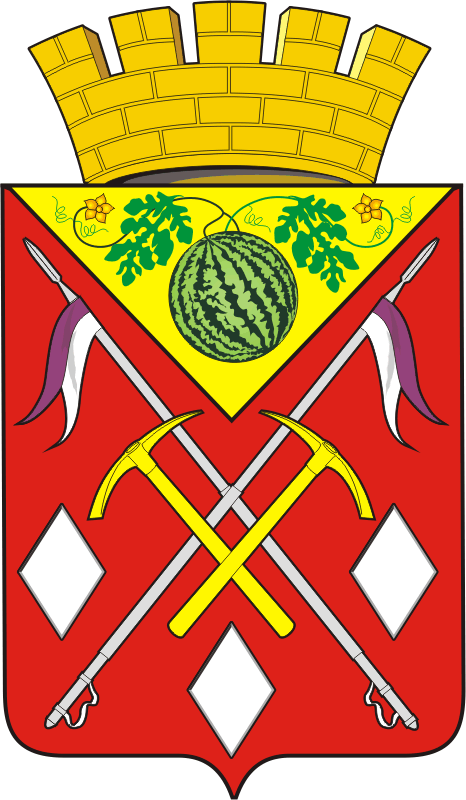 АДМИНИСТРАЦИЯМУНИЦИПАЛЬНОГО ОБРАЗОВАНИЯСОЛЬ-ИЛЕЦКИЙ ГОРОДСКОЙ ОКРУГОРЕНБУРГСКОЙ ОБЛАСТИПОСТАНОВЛЕНИЕ        	12.02.2020	№ 	234-п	Об утверждении формы мотивированного представления о необходимости назначения внеплановой выездной проверки и формы заявления о согласовании органом муниципального контроля с органом прокуратуры проведения внеплановой выездной проверки, при осуществлении муниципального контроля. 